MEDC Case Study - Hurricane Katrina 2005MEDC Case Study - Hurricane Katrina 2005MEDC Case Study - Hurricane Katrina 2005MEDC Case Study - Hurricane Katrina 2005MEDC Case Study - Hurricane Katrina 2005ResponseCommunity LevelNational LevelInternational LevelNotesShort TermNotesMid TermNotesLong TermNotesLEDC Case Study – Cyclone Haiyan – Philippines 2013LEDC Case Study – Cyclone Haiyan – Philippines 2013LEDC Case Study – Cyclone Haiyan – Philippines 2013LEDC Case Study – Cyclone Haiyan – Philippines 2013LEDC Case Study – Cyclone Haiyan – Philippines 2013ResponseCommunity LevelNational LevelInternational LevelNotesShort TermNotesMid TermNotesLong TermNotesMEDC Case Study - Recent Drought in CaliforniaMEDC Case Study - Recent Drought in CaliforniaMEDC Case Study - Recent Drought in CaliforniaMEDC Case Study - Recent Drought in CaliforniaMEDC Case Study - Recent Drought in CaliforniaResponseCommunity LevelNational LevelInternational LevelNotes :.Short TermNotes :.Mid TermNotes :.Long TermNotes :.LEDC Case Study - Recent Drought in Horn of AfricaLEDC Case Study - Recent Drought in Horn of AfricaLEDC Case Study - Recent Drought in Horn of AfricaLEDC Case Study - Recent Drought in Horn of AfricaLEDC Case Study - Recent Drought in Horn of AfricaResponseCommunity LevelNational LevelInternational LevelNotesShort TermNotesMid TermNotesLong TermNotesMEDC Case Study – Japan 2011MEDC Case Study – Japan 2011MEDC Case Study – Japan 2011MEDC Case Study – Japan 2011MEDC Case Study – Japan 2011ResponseCommunity LevelNational LevelInternational LevelNotesShort TermNotesMid TermNotesLong TermNotesLEDC – Haiti 2010LEDC – Haiti 2010LEDC – Haiti 2010LEDC – Haiti 2010LEDC – Haiti 2010ResponseCommunity LevelNational LevelInternational LevelNotesShort TermNotesMid TermNotesLong TermNotesHuman Induced - AZF Toulouse 2001Human Induced - AZF Toulouse 2001Human Induced - AZF Toulouse 2001Human Induced - AZF Toulouse 2001Human Induced - AZF Toulouse 2001ResponseCommunity LevelNational LevelInternational LevelNotesShort TermNotesMid TermNotesLong TermNotes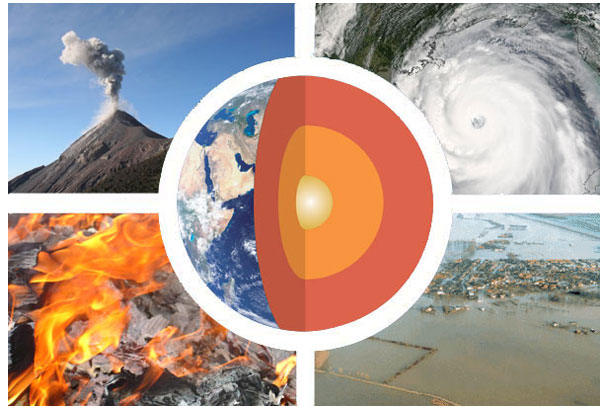 